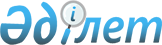 О переименовании некоторых улиц села Шынгырлау Чингирлауского сельского округа Чингирлауского районаРешение акима Чингирлауского сельского округа Чингирлауского района Западно-Казахстанской области от 7 сентября 2015 года № 68. Зарегистрировано Департаментом юстиции Западно-Казахстанской области 23 сентября 2015 года № 4058      Примечание РЦПИ.

      В тексте документа сохранена пунктуация и орфография оригинала.

      В соответствии с Законами Республики Казахстан "О местном государственном управление и самоуправлении в Республике Казахстан" от 23 января 2001 года, "Об административно-территориальном устройстве Республики Казахстан" от 8 декабря 1993 года, с учетом мнения населения села Шынгырлау и на основании заключения областной ономастической комиссии аким Чингирлауского сельского округа РЕШИЛ:

      1. Переименовать некоторые улицы села Шынгырлау Чингирлауского сельского округа Чингирлауского района:

      улица "Жуков" – улица "Маршал Жуков";

      улица "1 Май" – улица "Ынтымақ";

      улица "Панфилов" – улица "Генерал Иван Панфилов";

      улица "Гагарина" – улица "Юрий Гагарин";

      улица "Победы" – улица "Жеңіс";

      улица "Аксайская" – улица "Ақсай";

      улица "Набережная" – улица "Елек өзені жағалауы";

      улица "Рабочая" – улица "Хиуаз Доспанова";

      улица "С. Датұлы" (1 тупиковая) – улица "Бөкенбай батыр";

      улица "Д. Бесчасова" (1 тупиковая) – улица "Қонақай";

      улица "Луговая" – улица "Көкжайлау".

      2. Главному специалисту аппарата акима Чингирлауского сельского округа (Т. Суиндыков) обеспечить государственную регистрацию данного решения в органах юстиции, его официальное опубликование в информационно-правовой системе "Әділет" и в средствах массовой информации.

      3. Контроль за исполнением данного решения оставляю за собой.

      4. Настоящее решение вводится в действие по истечении десяти календарных дней после дня первого официального опубликования.


					© 2012. РГП на ПХВ «Институт законодательства и правовой информации Республики Казахстан» Министерства юстиции Республики Казахстан
				
      Исполняющий обязанности акима 

      Чингирлауского сельского округа

К. Искалиев
